Summary report from the 12 December 2018 TSAG-RG-ResReview meeting to the TSAG plenary:The TSAG Rapporteur Group on “Review of WTSA Resolutions” met on 12 December 2018, 16:15-17:20 hours and is pleased to bring the following conclusions to the attention of the TSAG plenary:1)	TSAG to approve outgoing liaison statement on streamlining to ISCG, ISC-TF, TDAG, RAG, and all ITU-T study groups (TD420R1).2)	TSAG to authorize one interim e-meeting if contributions are submitted on reviewing WTSA resolutions, including streamlining as in the scope of this Rapporteur Group.RG-ResReview will meet at the fourth TSAG meeting.3)	TSAG to note the meeting report in TD280.1	Opening1.1	The report contained herein covers the meeting of the TSAG Rapporteur group meeting on “Review of WTSA Resolutions” during 12 December 2018, 16:15-17:20 hours and completed its agenda; the second scheduled session on Thursday was then cancelled.1.2	Prof. Dr Vladimir Minkin, Rapporteur, opened the meeting on 12 December 2018, at 16:151.3	The meeting adopted the agenda as contained in TSAG TD279R2.1.4	Live interpretation in the six official UN languages, facilities for remote participation and captioning were provided, but there were no interventions from remote.1.5	TSAG contributions and TSAG TDs are available on the TSAG website: http://www.itu.int/go/tsag.1.6	The Rapporteur gave information from the 3rd TSAG meeting in February/March 2018, where the terms of reference of this Rapporteur Group were established giving the task to examine proposals on the review of resolutions with a view to assisting ITU-T membership in preparing proposals for WTSA-20, and to align WTSA Resolutions with Resolutions of the Plenipotentiary Conference. The 3rd TSAG meeting also agreed guiding principles for streamlining and preparing new WTSA Resolutions (in RG-ResReview TD01).2	Streamlining of WTSA and PP Resolutions 2.1	Mr Martin Euchner, TSB, presented a slide set in TD419, which provides information background on the subject of streamlining resolutions, and offered material for a brainstorming discussion on candidate WTSA Resolutions for streamlining.2.2	The following comments were made and will be taken into account for the work on streamlining:The PP-18 adopted resolutions having administrative character as well as technical resolutions where streamlining could be more challenging;Some resolutions are lacking a feature for allowing tracing-back from the resolves provision to the preamble part, and this should be taken into account for streamlining resolutions by shortening.A trend was observed for an increasing number resolutions from Conference/Aseembly to Conference/Asembly, in particular resolutions on technical and thematic topics, several such resolutions (SDN, e-health, 5G) were established when work was already underway in the study groups. Doubts were expressed if Resolutions are visible to technical experts/engineers. It was suggested to consider streamlining for putting more emphasis on the Question texts and study group mandates rather than having separate Resolutions on topics.The Rapporteur emphasised that all work are contribution driven and invited the members to prepare their proposals taking into account all comments.The meeting took note of TD419 and solicits contributions with proposals for review WTSA Resolutions, including streamlining.2.3	The meeting took also note of presented TD307, which identifies candidate WTSA Resolutions for streamlining with relevant PP Resolutions, and proposes that a proposes that a preliminary list of WTSA resolutions could be agreed for further study under the preparatory process.3		Contributions3.1	Russian Federation presented C057 “Streamlining PP Resolution Com 5/2 and WTSA Resolutions 1 and 35”, which proposes to suppress WTSA Resolution 35 “Appointment and maximum term of office for chairmen and vice chairmen of study groups of the Telecommunication Standardization Sector and of the Telecommunication Standardization Advisory Group” and proposes to modify WTSA Resolution 1 based on PP Resolution COM5/2 (Dubai, 2018).3.2	Russian Federation presented C058 “Streamlining PP Resolution 140 and WTSA Resolution 75” which proposes to modify WTSA Resolution 75 (Rev. Hammamet, 2016) “The ITU Telecommunication Standardization Sector's contribution in implementing the outcomes of the World Summit on the Information Society, taking into account the 2030 Agenda for Sustainable Development” taking into account PP-18 Resolution 140 (Rev. Dubai, 2018).3.3	A general comment was made that the time frames for the regional preparatory meetings should be taken into account and be respected.3.4	The meeting thanked the Russian Federation for their contributions, took note of the proposals in C057 and C058, and recommended all regional organizations, Member States and Sector Members to take the proposals into account for their preparatory work for WTSA-20.4		Mapping of WTSA, WTDC Resolutions, and RA Resolutions onto PP Resolutions4.1	Mr Martin Euchner, TSB presented TD311, which provides a mapping of the WTSA Resolutions, WTDC Resolutions, and RA Resolutions onto PP Resolutions, and identifies candidate Resolutions for streamlining.4.2	The meeting took note of this TD and recommended its study. It was agreed to include TD311 in a liaison statement to be sent to all ITU-T study groups for their consideration.5	Outgoing Liaison Statement5.1	TD420 contains a draft outgoing liaison statement on streamlining Resolutions to ISCG, ISC-TF, TDAG, and RAG.5.2	The meeting agreed to additionally include all ITU-T study groups as addressees. The revised liaison statement in TD420R1 was agreed to be forwarded to TSAG for approval.6	Future meetings6.1	RG-ResReview calls for contributions with proposals on reviewing WTSA resolutions, including streamlining, and seeks authorization from TSAG to organize one interim e-meeting, in case contributions will be submitted.6.2	RG-ResReview will meet at the next TSAG meeting in September 2019.7	Other businessNone.8	Closure of the meeting8.1	Mr Minkin thanked all participants for their attendance in this meeting, TSB for its support, the interpreters, and the captioner.8.2	The meeting agreed to cancel the second scheduled session on Thursday, and agreed to receive the draft meeting report on Thursday at noon time for review.8.3	The meeting was closed around 17:20.______________________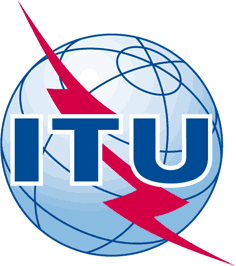 INTERNATIONAL TELECOMMUNICATION UNIONTELECOMMUNICATION
STANDARDIZATION SECTORSTUDY PERIOD 2017-2020INTERNATIONAL TELECOMMUNICATION UNIONTELECOMMUNICATION
STANDARDIZATION SECTORSTUDY PERIOD 2017-2020INTERNATIONAL TELECOMMUNICATION UNIONTELECOMMUNICATION
STANDARDIZATION SECTORSTUDY PERIOD 2017-2020TSAG-TD280TSAG-TD280INTERNATIONAL TELECOMMUNICATION UNIONTELECOMMUNICATION
STANDARDIZATION SECTORSTUDY PERIOD 2017-2020INTERNATIONAL TELECOMMUNICATION UNIONTELECOMMUNICATION
STANDARDIZATION SECTORSTUDY PERIOD 2017-2020INTERNATIONAL TELECOMMUNICATION UNIONTELECOMMUNICATION
STANDARDIZATION SECTORSTUDY PERIOD 2017-2020TSAGTSAGINTERNATIONAL TELECOMMUNICATION UNIONTELECOMMUNICATION
STANDARDIZATION SECTORSTUDY PERIOD 2017-2020INTERNATIONAL TELECOMMUNICATION UNIONTELECOMMUNICATION
STANDARDIZATION SECTORSTUDY PERIOD 2017-2020INTERNATIONAL TELECOMMUNICATION UNIONTELECOMMUNICATION
STANDARDIZATION SECTORSTUDY PERIOD 2017-2020Original: EnglishOriginal: EnglishQuestion(s):Question(s):Question(s):N/AGeneva, 10 – 14 December 2018Geneva, 10 – 14 December 2018TDTDTDTDTDTDSource:Source:Source:Rapporteur, TSAG Rapporteur Group “Review of WTSA Resolutions”Rapporteur, TSAG Rapporteur Group “Review of WTSA Resolutions”Rapporteur, TSAG Rapporteur Group “Review of WTSA Resolutions”Title:Title:Title:Draft report TSAG Rapporteur Group “Review of WTSA Resolutions” meeting, 12 December 2018Draft report TSAG Rapporteur Group “Review of WTSA Resolutions” meeting, 12 December 2018Draft report TSAG Rapporteur Group “Review of WTSA Resolutions” meeting, 12 December 2018Purpose:Purpose:Purpose:DiscussionDiscussionDiscussionContact:Contact:Vladimir Minkin
Rapporteur RG-ResReviewVladimir Minkin
Rapporteur RG-ResReviewVladimir Minkin
Rapporteur RG-ResReviewTel:	+7 (495) 261-9307
E-mail: minkin-itu@mail.ruKeywords:RG-ResReview draft meeting report;Abstract:This TD holds the draft report of the RG-ResReview meeting.